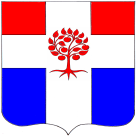 СОВЕТ ДЕПУТАТОВМУНИЦИПАЛЬНОГО ОБРАЗОВАНИЯПЛОДОВСКОЕ СЕЛЬСКОЕ ПОСЕЛЕНИЕмуниципального образования Приозерский муниципальный район Ленинградской областиР Е Ш Е Н И Еот 28 ноября  2022 года                                № 161В соответствии с частью 10 статьи 35, статьей 45 Федерального закона от 06.10.2003 № 131-ФЗ «Об общих принципах организации местного самоуправления в Российской Федерации», учитывая Методические рекомендации по разработке норм и правил по благоустройству территорий муниципальных образований, утвержденные приказом Министерства строительства и жилищно-коммунального хозяйства от 29.12.2021 № 1042/пр, руководствуясь Уставом МО Плодовское сельское поселение, Совет депутатов МО Плодовское сельское поселение РЕШИЛ:1. Утвердить Правила благоустройства территории муниципального образования Плодовское сельское поселение муниципального образования Приозерский  муниципальный район Ленинградской области в новой редакции согласно приложению 
к настоящему решению.2. Решение совета депутатов МО Плодовское сельское поселение № 144 
от 21.11.2017г. «Об утверждении Правил благоустройства территории муниципального образования Плодовское сельское поселение», а также №94 от 25 августа 2021 года 
«О внесении изменений в Правила благоустройства территории муниципального образования Плодовское сельское поселение», признать утратившим силу.3. Опубликовать настоящее решение в средствах массовой информации и на официальном сайте поселения.4. Настоящее решение вступает в силу со дня его официального опубликования.5. Контроль за исполнением данного Решения оставляю за собой.Глава муниципального образования                                                                А. Н. ЕфремовОб утверждении правил благоустройства территории муниципального образования Плодовское сельское поселение муниципального образования Приозерский  муниципальный район Ленинградской области  